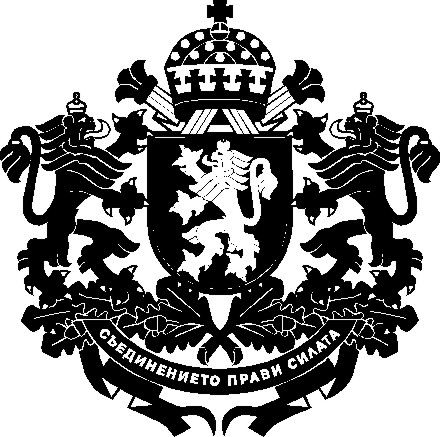 РЕПУБЛИКА БЪЛГАРИЯЗаместник-министър на земеделието и храните…………………………………………………… 2024 г.ДОКЛАДот Георги Тошев – заместник-министър на земеделието и хранитеОтносно: Проект на Правилник за изменение и допълнение на Правилника за устройството и дейността на Националната служба за съвети в земеделието уважаеми господин ВЪТЕВ,На основание § 1, ал. 2 от допълнителната разпоредба на Закона за Селскостопанска академия и чл. 11 от Закона за администрацията, внасям за одобряване проект на Правилник за изменение и допълнение на Правилника за устройството и дейността на Националната служба за съвети в земеделието (НССЗ), наричан по-нататък накратко „правилник“.Причини, които налагат приемането на нормативния актС Постановление № 10 от 2024 г. за изменение и допълнение на нормативни актове на Министерския съвет (обн., ДВ, бр. 9 от 2024 г.) се приема изменение в Устройствения правилник на Министерството на земеделието и храните (МЗХ). Правят се изменения в Постановление № 125 на Министерския съвет от 2006 г. за приемане на Устройствен правилник на Министерството на земеделието и храните (обн., ДВ, бр. 48 от 2006 г.), а именно в приложението към чл. 2, ал. 3 „Обща численост на персонала във второстепенните разпоредители с бюджет към министъра на земеделието и храните“. С тази промяна се изменя числеността на НССЗ – от 70 на 65 бройки („в т. 16 числото „70“ се заменя с „65“).Правилникът за устройството и дейността на Националната служба за съвети в земеделието (обн., ДВ, бр. 25 от 2022 г.; изм. и доп., бр. 100 от 2023 г.) трябва да бъде изменен, за да се отрази намалената численост на персонала. Намалението с пет щатни бройки ще бъде направено чрез намаляване на числеността на специализираната администрация.С промяна на числеността, предлагаме и промяна в структурата на специализираната администрация на НССЗ: вместо една главна дирекция „Съвети в земеделието“ се създават три дирекции: главна дирекция „Териториални областни офиси“, главна дирекция „Мобилни общински офиси“ и дирекция „Анализиране, планиране и информационно осигуряване“. Промяната в структурата ще допринесе до децентрализиране и по-добро формиране на функционалности и цели на структурните звена в специализираната администрация. До момента в главна дирекция „Съвети в земеделието“ са създадени две дирекции и три отдела. Директорите на дирекции и началниците на отделите са пряко подчинени на главния директор. Подчинеността на цялата специализирана администрация на едно лице – главния директор на главна дирекция „Съвети в земеделието“ не позволява адекватно изпълнение на функциите на административните звена, докато децентрализацията ще допринесе за по-доброто изпълнение на целите на отделните административни звена. Създаването на нова дирекция „Анализиране, планиране и информационно осигуряване“ се налага от увеличената численост на НССЗ и предизвикателствата, пред които сме изправени за развитие на съветническите услуги. Земеделските стопани и техните потребности от съветнически услуги се променят през годините и в резултат и службата също се променя. През 2022 г., с влизането в сила на новия Правилник за устройството и дейността на НССЗ (Правилник за устройството и дейността на Националната служба за съвети в земеделието) и с изменението на Постановление №185 на Министерския съвет (Постановление № 185 от 2011 г. за изменение на Постановление № 125 на Министерския съвет от 2006 г. за приемане на Устройствен правилник на Министерството на земеделието и храните) общата численост на НССЗ нараства до 190 бройки, от които само 13 са в общата администрация. Нарасналата обща численост налага извършването на все повече анализи и дългосрочно планиране – анализи на външни и вътрешни фактори на влияние върху системата за съвети, събиране и обобщаване на информация от всички информационни масиви и бази данни, имащи отношение към дейността на службата.С предложените изменения в структурата на НССЗ, досегашната обща численост на специализираната администрация от 54 служители се намалява на 49 в резултат от намалените 5 бройки, като:Главна дирекция „Териториални областни офиси“, в рамките на която функционират 27 териториални областни офиси – досегашната численост от 39 служители се намалява на 35. Дейността на дирекцията се подпомага и от допълнително наети до 56 експерти на срочни трудови договори по ПМС № 185 от 2011 г.Главна дирекция „Мобилни общински офиси“, в рамките на която функционират 28 мобилни общински офиси – досегашната численост от 3 служители се запазва. Дейността на дирекцията се подпомага и от допълнително наети до 64 експерти на срочни трудови договори по ПМС № 185 от 2011 г.Създава се нова дирекция „Анализиране, планиране и информационно осигуряване“ с численост 11 служители. Тези 11 щатни бройки ще бъдат създадени чрез преструктуриране в рамките на досегашната щатна численост на главна дирекция „Съвети в земеделието“.Цели Основна цел с предлаганото изменение е привеждане на Правилника за устройството и дейността на Националната служба за съвети в земеделието в съответствие с действащата нормативна уредба.Другите цели са свързани с осигуряване на достъпни и ориентирани към потребностите на земеделските стопани съветнически услуги, ефективно изпълнение на функциите на Териториалните областни офиси и на функциите на Мобилните общински офиси като част от специализираната администрация на НССЗ, ускорен трансфер на знания и иновации и укрепването на всички съветнически услуги в селското стопанство чрез планиране, основано на анализи и сътрудничество.Финансови и други средства, необходими за прилагането на новата уредбаЗа приемането на проекта на Правилник за изменение и допълнение на Правилника за устройството и дейността на Националната служба за съвети в земеделието не са необходими допълнителни средства, а само гарантиране на бюджет на НССЗ, в рамките на бюджета на МЗХ, който да осигурява покриване на разходите за целия щатен състав.Очаквани резултати от прилагането на акта С намаляване на числеността на НССЗ, същата се привежда в съответствие с Постановление № 10 от 2024 г. за изменение и допълнение на нормативни актове на Министерския съвет (обн., ДВ, бр. 9 от 2024 г.).С преструктурирането на главна дирекция „Съвети в земеделието“ в по-малки структурно обособени дирекции, ще се подобри ефикасността на извършваните дейности. По този начин ще се улесни достъпът на земеделските стопанства (особено малките стопанства и младите фермери) до съветнически услуги, ще се подобри процесът на трансфер на знания и иновации от науката в практиката и ще се повиши информираността, квалификацията и управленските умения на земеделските стопани. Също така с разделението на функциите ще се повиши в цялост текущият контрол и ще се гарантира ефективно управление и администриране на дейността на НССЗ.Анализ за съответствие с правото на Европейския съюзС проекта на правилник не се транспонират нормативни актове на институции на Европейския съюз, поради което не е изготвена и приложена таблица на съответствието с правото на Европейския съюз.Информация за проведените обществени консултацииНа основание чл. 26, ал. 3 и ал. 4 от Закона за нормативните актове проектите на правилник и доклад (мотиви) са публикувани за обществени консултации на интернет страницата на Министерството на земеделието и храните и на Портала за обществени консултации със срок за предложения и становища 14 дни.В „Държавен вестник“, бр. 9 от 2024 г. е обнародвано Постановление № 10 на Министерския съвет от 2024 г. за изменение и допълнение на нормативни актове на Министерския съвет. С Постановлението се изменя Постановление № 125 на Министерския съвет от 2006 г. за приемане на Устройствен правилник на Министерството на земеделието и храните (обн., ДВ, бр. 48 от 2006 г.), с което общата численост на персонала на Национална служба за съвети в земеделието се променя от 70 на 65 щатни бройки.Постановлението влиза в сила от първо число на месеца, следващ месеца на обнародването му в „Държавен вестник“, т.е. от 1 февруари 2024 г.С оглед гореизложеното е необходима своевременна промяна в Правилника за устройството и дейността на Националната служба за съвети в земеделието, поради което е публикуван за обществени консултации за срок от 14 дни.В изпълнение на чл. 26, ал. 5 от Закона за нормативните актове справката за отразяване на постъпилите предложения и становища от проведената обществена консултация, заедно с обосновка за неприетите предложения, е публикувана на интернет страницата на Министерството на земеделието и храните и на Портала за обществени консултации.Проектът е съгласуван в съответствие с разпоредбите на Правилата за изготвяне и съгласуване на проекти на актове в системата на Министерството на земеделието, храните и горите. Направените целесъобразни бележки и предложения са приети и отразени.уважаеми господин Вътев,Във връзка с гореизложеното и на основание § 1, ал. 2 от допълнителната разпоредба на Закона за Селскостопанска академия и чл. 11 от Закона за администрацията предлагам да одобрите приложения проект на Правилник за изменение и допълнение на Правилника за устройството и дейността на Националната служба за съвети в земеделието.С уважение,ГЕОРГИ ТОШЕВЗаместник-министър на земеделието и хранитеДОМИНИСТЪРА НА ЗЕМЕДЕЛИЕТО И ХРАНИТЕ КИРИЛ ВЪТЕВОДОБРИЛ,МИНИСТЪР:КИРИЛ ВЪТЕВПриложение:Проект на Правилник за изменение и допълнение на Правилника за устройството и дейността на Националната служба за съвети в земеделието;Справка за отразяване на постъпилите становища от проведеното съгласуване;Постъпили становища;Справка за отразяване на постъпилите предложения и становища от проведената обществена консултация; Постъпили предложения и становища от проведената обществена консултация.